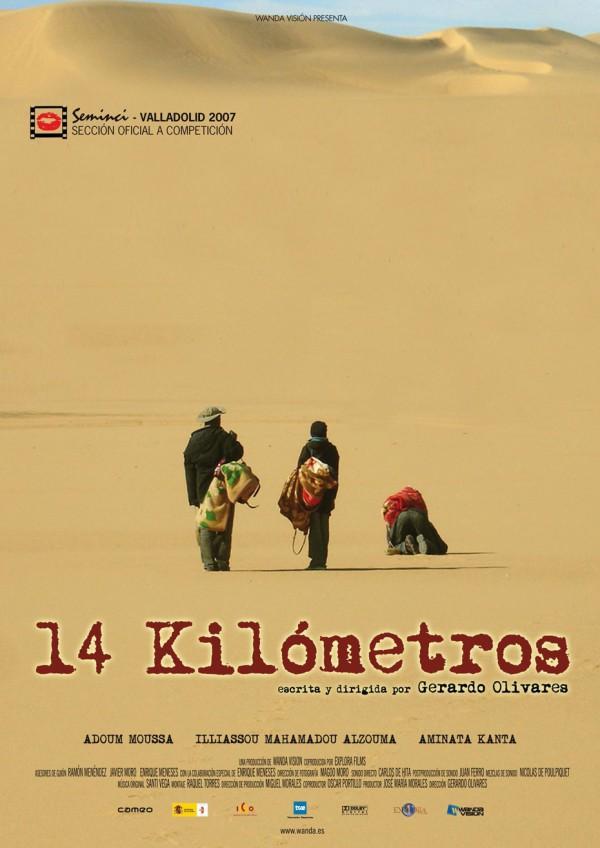 PELÍCULA: 14 kilómetrosAÑO: 2007DIRECTOR: Gerardo OlivaresÁREADepartamento de FilosofíaASIGNATURAEducación para la CiudadaníaCURSO3.º ESOTEMPORALIZACIÓNTres sesiones de cincuenta minutosACTIVIDADLa actividad consiste en la visualización de la película 14 kilómetros tras haber visto la unidad didáctica que hace referencia a los derechos de los ciudadanos. Habrá una actividad previa al visionado que consistirá en buscar información sobre algunos países de África que aparecen en la película, como Malí o Níger. Después de verla, se pedirá a los alumnos que entreguen una ficha donde han de responder a cuestiones sobre la película, sobre frases extraídas de la misma y preguntas de reflexión sobre la pérdida de derechos y la emigración.CriteriosComprensión de la película y su relación con la materia dada en clase.Adecuación de la redacción y la expresión al nivel correspondiente.Limpieza y claridad en la presentación.Respuesta de todas las cuestiones presentadas.OBJETIVOSCOMPETENCIASFortalecer sus capacidades afectivas en todos los ámbitos de la personalidad y en sus relaciones con los demás, así como rechazar la violencia, los prejuicios de cualquier tipo, los comportamientos sexistas y resolver pacíficamente los conflictos.CSCDesarrollar la iniciativa personal asumiendo responsabilidades y practicar formas de convivencia y participación basadas en el respeto, la cooperación y el rechazo a la violencia a los estereotipos y prejuicios.CSCExposición de opiniones y juicios propios con argumentos razonados. CCLAnálisis comparativo y evaluación crítica de informaciones proporcionadas por los medios de comunicación sobre un mismo hecho o cuestión de actualidad.CCLConocer, asumir y valorar positivamente los derechos y obligaciones que se derivan de la Declaración Universal de los Derechos Humanos y de la Constitución Española, identificando los valores que los fundamentan, aceptándolos como criterios para valorar éticamente las conductas personales y colectivas y las realidades sociales.CSCIdentificar la pluralidad de las sociedades actuales reconociendo la diversidad como enriquecedora de la convivencia y defender la igualdad de derechos y oportunidades de todas las personas, rechazando las situaciones de injusticia y las discriminaciones existentes por razón de sexo, origen, creencias, diferencias sociales, orientación afectivo-sexual o de cualquier otro tipo como el rechazo a situaciones de acoso escolar como una vulneración de la dignidad humana y causa perturbadora de la convivencia.CSC